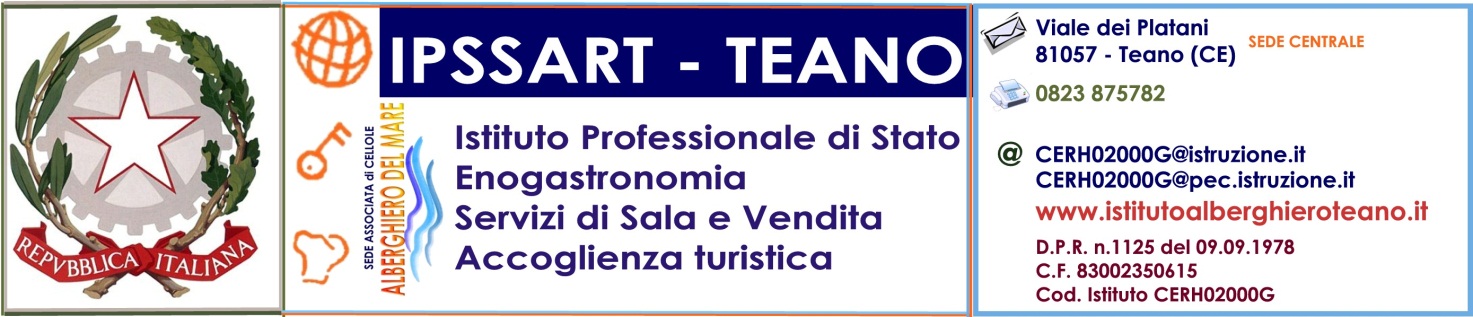 Prot.n° 6333/C46                                                                                                      Teano, 06/12/2014ALBO n. 206A tutti i docentiAl DSGAAll’AlboAl sito webOggetto:  convocazione Collegio dei DocentiIl Collegio dei Docenti è convocato –ai sensi dell’art.5 del Regolamento del Collegio dei Docenti-  in data 10 Dicembre  2014 alle ore 15,00 presso la Sala-Bar dell’Istituto, via dei Platani, Teano (CE) con il seguente O.d.G.: Approvazione verbale seduta precedente.PROGRAMMAZIONE FONDI STRUTTURALI 2007/13 – PON FSE-2007-IT051PO007 REGIONE CAMPANIA – Piano di Azione Coesione (PAC).  Avviso prot. N°AOODGEFID 10115 del 26/11/2014:  Presentazione di      una proposta relativa all’Obiettivo/Azione PON-POR C 5- Stage residenziale in Italia. PROGRAMMAZIONE FONDI STRUTTURALI 2007/13 – PON FSE-2007-IT051PO007 Asse II – Obiettivo H- Azione H.9 “Definizione interventi per potenziare lo sviluppo del sistema di valutazione nazionale” Avvio del Progetto ValeS . Il Piano di miglioramento prevede i seguenti Obiettivi/Azioni: C1 (italiano, matematica e lingue per allievi), B 4 (formazione metodologica per docenti).Riapertura termini  dell’Avviso prot. n. AOODGAI/11547 del 8/11/2013 , Obiettivo C1 : n°2 corsi di lingua        all’estero con certificazione linguistica.Criteri di selezione allievi e figure coinvolte per il PON FSE. CORSI di ampliamento dell’offerta formativa:“Lavoro all’American bar” Barman Free Style - I e II stepCaffetteria avanzataCorso di nuotoTeatro BuvetteSpettacolo teatrale La follia….prima   del 26/01/15Informativa sugli Esami di Stato 2014/2015. Informativa sulla valutazione dei disabili. Modalità di comunicazione sulle uscite di ogni tipo. Sito web – Notifiche.F.to Il Dirigente Scolastico                                                                                                                                                                                                                 Francesco Mezzacapo